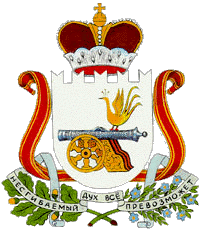 СОВЕТ ДЕПУТАТОВ  СТУДЕНЕЦКОГО  СЕЛЬСКОГО  ПОСЕЛЕНИЯШУМЯЧСКОГО  РАЙОНА  СМОЛЕНСКОЙ  ОБЛАСТИРЕШЕНИЕот   11 мая 2022  года                                                                      №15Об  исполнении  бюджета Студенецкого сельского поселенияШумячского  района  Смоленской областиза 1 квартал 2022 года       В соответствии с Уставом Студенецкого сельского поселения Шумячского района Смоленской области, Совет депутатов Студенецкого сельского поселения Шумячского района Смоленской областиРЕШИЛ:        1.  Принять к сведению информацию Главы муниципального образования Студенецкого сельского поселения Шумячского   района    Смоленской  области об исполнении бюджета Студенецкого сельского поселения  Шумячского   района    Смоленской области за 1 квартал 2022 года.         2.     Настоящее решение вступает в силу со дня его принятия.Глава муниципального образованияСтуденецкого сельского поселенияШумячского района Смоленской области                                       Н.М. Панова